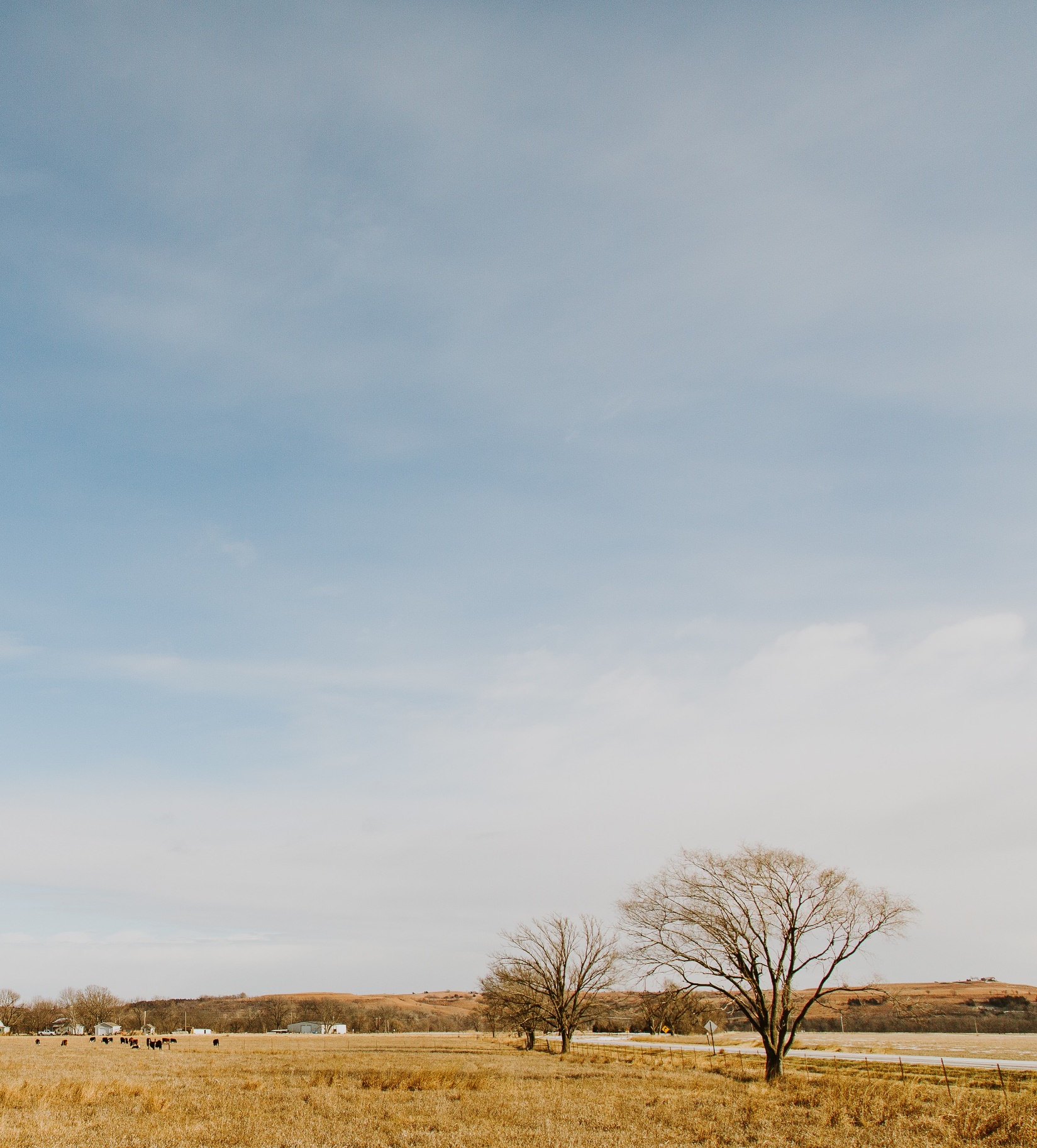 Riley County Community Health ImprovementCommunity Input Meetingdatacounts.net/rcchip	Welcome to the Health Improvement Meeting	Community Data and Assessment Results	How to Use the Worksheet	Local Partner and Program Data	Local Public Health Systems Assessment Results	Overview of Our Communities	Overview of Our Health Data	Riley County Comprehensive Community Needs Assessment Results	Discussion: Identify Health Priorities	Group Discussions	Individual reflection and Jamboard, followed by discussion	Jamboard Vote on Priorities	Review Voting Results	Next Steps: How to Stay Involved	Adjourn – thank you!	See datacounts.net/rcchip for other meeting dates and to track process.Funding for this project was provided by Blue Cross and Blue Shield of Kansas (BCBSKS) through the Pathways to a Healthy Kansas initiative. Its contents are solely the responsibility of the authors and do not necessarily represent the official view of BCBSKS.Notes and Discussion Worksheet               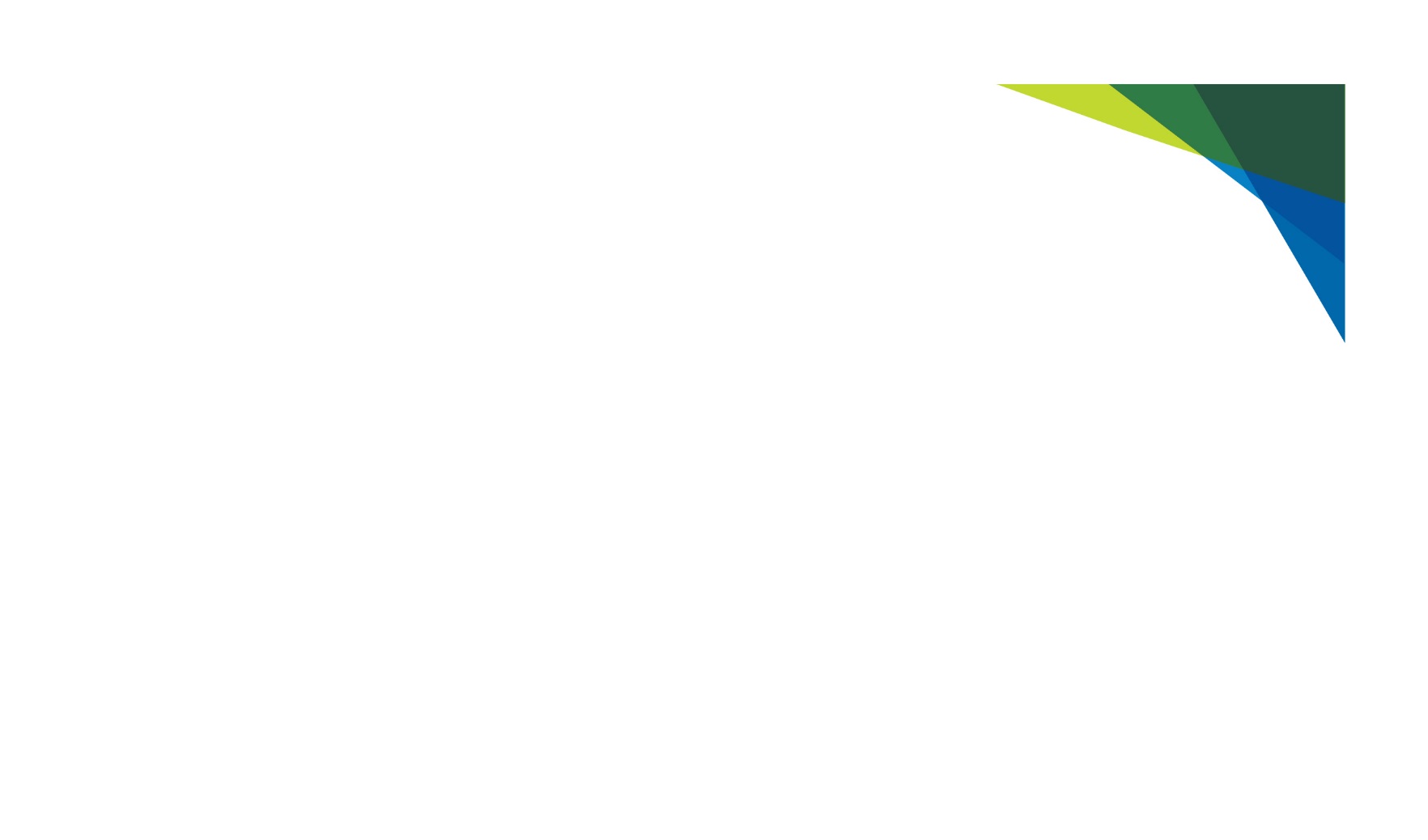 This worksheet is provided for note taking during the presentation and discussion.  As you are            listening to the presentation and reviewing the data, what stands out as important for our community?Considering the data available and your own knowledge and experiences…What problem or need related to our community’s health stands out as important?  If we focus on a particular health need or problem, what should happen?  What do you hope will be better in Riley County five years from now?Word List for Priority Language IdeasMental HealthHealthy LifestyleNutritionPhysical ActivityTobacco PreventionTransportationHousingCommunication and AwarenessCoordination of Systems & ServicesAccess to CareAccess to Healthcare Coverage (Insurance)Access to Critical Services Outside ManhattanChild CareBefore and After School CareSocial IssuesSubstance AbuseBinge DrinkingOther ____________________Environment & InfrastructureSpecial NeedsPeople with DisabilitiesPoverty/Economic ChallengesEmploymentEconomics/Personal FinanceParenting Education & Skills DevelopmentCOVID-19 ResponseInfant HealthChild HealthYouth HealthYoung Adult HealthMaternal HealthMilitary/Veteran Health Older Adult Health AgingEquityHousingTransportationSuicideViolenceCommunicable DiseaseImmunizationsInjury PreventionSeatbelts/Car SeatsTexting & DrivingHeart DiseaseCancer Prevention/TreatmentCancer ScreeningHealth/Public Health WorkforceTraumaPrimary Care ProvidersDental/Oral HealthVision and HearingDiabetesArthritisRespiratory (Lung) DiseaseEmergency PreparednessAgriculture/Rural IssuesOther ___________________Discussion: What are the Top Health Priorities?What are two or three things that we could focus on to make Riley County a place where people live long and healthy lives?What can everyone get behind and work together to improve in the next 3 to 5 years?TopicPossible Riley County Health Priority What priorities from last time should be carried forward? What current work should continue? What priorities from last time should be carried forward? What current work should continue? 2015 CHIPWhat identified strategies and current work should continue to be prioritized the next 3-5 years?   What identified strategies and current work should continue to be prioritized the next 3-5 years?   Accomplishments, Flint Hills Wellness CoalitionAscension Via Christi - Needs & StrategiesPawnee Mental Health ServicesWhat is our current public health work? What was identified as important in the local public health systems assessment?  What is our current public health work? What was identified as important in the local public health systems assessment?  Riley County Health DepartmentLocal Public Health Systems AssessmentWhat do our communities look like?What do our communities look like?Demographics-Population DistributionSocioeconomics-Income Data and EducationWhat does our health data say about us?  What are we doing well?  What needs to get better?What does our health data say about us?  What are we doing well?  What needs to get better?Causes of Death, Death RatesKey Health IndicatorsBirths & InfantsDiseaseTobacco & AlcoholCrimeAccess to CareNutrition/Healthy WeightMental HealthCOVID-19What did people say was important in the community needs survey?  What are my own perceptions and experiences in these areas?What did people say was important in the community needs survey?  What are my own perceptions and experiences in these areas?OverviewQuality of LifePhysical HealthMental HealthSocial IssuesChildren and YouthEducationAgingHousingTransportationEconomics & Personal FinanceAnything else?Anything else?My Personal Experience and ObservationsHealthPriorityWhat specifically do want to see in the next 3-5 years?  How should things improve for a healthier Riley Co?